BANK TRANSFER DETAILS: BENDIGO BANK BSB 633 108 AC:119291961Gold Coast Model Railway Club IncMembership ApplicationGold Coast Model Railway Club IncMembership ApplicationGold Coast Model Railway Club IncMembership ApplicationGold Coast Model Railway Club IncMembership ApplicationGold Coast Model Railway Club IncMembership ApplicationGold Coast Model Railway Club IncMembership ApplicationGold Coast Model Railway Club IncMembership ApplicationGold Coast Model Railway Club IncMembership ApplicationGold Coast Model Railway Club IncMembership ApplicationGold Coast Model Railway Club IncMembership ApplicationGold Coast Model Railway Club IncMembership ApplicationGold Coast Model Railway Club IncMembership ApplicationGold Coast Model Railway Club IncMembership ApplicationGold Coast Model Railway Club IncMembership Applicationupstairs clubroomsUnit 27/316 BRISBANE RDArundel (entry via Kendor St)gcmrctrains@gmail.comupstairs clubroomsUnit 27/316 BRISBANE RDArundel (entry via Kendor St)gcmrctrains@gmail.comupstairs clubroomsUnit 27/316 BRISBANE RDArundel (entry via Kendor St)gcmrctrains@gmail.comupstairs clubroomsUnit 27/316 BRISBANE RDArundel (entry via Kendor St)gcmrctrains@gmail.com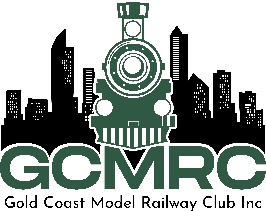 Postal AddressPO Box 1585Runaway Bay Qld  4216Postal AddressPO Box 1585Runaway Bay Qld  4216Postal AddressPO Box 1585Runaway Bay Qld  4216Postal AddressPO Box 1585Runaway Bay Qld  4216Postal AddressPO Box 1585Runaway Bay Qld  4216Applicant InformationApplicant InformationApplicant InformationApplicant InformationApplicant InformationApplicant InformationApplicant InformationApplicant InformationApplicant InformationApplicant InformationApplicant InformationApplicant InformationApplicant InformationApplicant InformationType of membership Type of membership  Junior            Adult         Distance      (Under 18 Yrs)  Junior            Adult         Distance      (Under 18 Yrs)  Junior            Adult         Distance      (Under 18 Yrs)  Junior            Adult         Distance      (Under 18 Yrs)  Junior            Adult         Distance      (Under 18 Yrs)  Junior            Adult         Distance      (Under 18 Yrs)  Junior            Adult         Distance      (Under 18 Yrs)  Junior            Adult         Distance      (Under 18 Yrs) Family  Family  Family  Family  Type of membership Type of membership  Junior            Adult         Distance      (Under 18 Yrs)  Junior            Adult         Distance      (Under 18 Yrs)  Junior            Adult         Distance      (Under 18 Yrs)  Junior            Adult         Distance      (Under 18 Yrs)  Junior            Adult         Distance      (Under 18 Yrs)  Junior            Adult         Distance      (Under 18 Yrs)  Junior            Adult         Distance      (Under 18 Yrs)  Junior            Adult         Distance      (Under 18 Yrs) Name:Name:Name:Interest:Name:Name:Name:Name:Name:Name:Name:Name:Name:Name:Phone:Phone:Fax:Fax:Fax:Mobile:Mobile:Mobile:Mobile:Mobile:Current Address:Current Address:Current Address:Current Address:Current Address:Current Address:Current Address:Current Address:Current Address:Current Address:City:City:City:State:State:State:Post Code:Post Code:Post Code:Post Code:Email:Email:Email:Email:Email:Email:Email:Date of Birth: Date of Birth: Date of Birth: Date of Birth: Date of Birth: Date of Birth: Date of Birth: Emergency ContactEmergency ContactEmergency ContactEmergency ContactEmergency ContactEmergency ContactEmergency ContactEmergency ContactEmergency ContactEmergency ContactEmergency ContactEmergency ContactEmergency ContactEmergency ContactName of Contact:Name of Contact:Name of Contact:Name of Contact:Name of Contact:Name of Contact:Name of Contact:Name of Contact:Name of Contact:Name of Contact:Name of Contact:Name of Contact:Name of Contact:Name of Contact:Address:Address:Address:Address:Address:Address:Address:Address:Address:Address:Address:Address:Address:Address:City:State:State:State:State:State:State:Post Code:Post Code:Post Code:Phone:Phone:Phone:Phone:Relationship:Relationship:Relationship:Relationship:Relationship:Relationship:Relationship:Relationship:Relationship:Relationship:Relationship:Relationship:Relationship:Relationship:Special skills That You Bring To The Club, e.g. scenery, electrics, modeling etc…Special skills That You Bring To The Club, e.g. scenery, electrics, modeling etc…Special skills That You Bring To The Club, e.g. scenery, electrics, modeling etc…Special skills That You Bring To The Club, e.g. scenery, electrics, modeling etc…Special skills That You Bring To The Club, e.g. scenery, electrics, modeling etc…Special skills That You Bring To The Club, e.g. scenery, electrics, modeling etc…Special skills That You Bring To The Club, e.g. scenery, electrics, modeling etc…Special skills That You Bring To The Club, e.g. scenery, electrics, modeling etc…Special skills That You Bring To The Club, e.g. scenery, electrics, modeling etc…Special skills That You Bring To The Club, e.g. scenery, electrics, modeling etc…Special skills That You Bring To The Club, e.g. scenery, electrics, modeling etc…Special skills That You Bring To The Club, e.g. scenery, electrics, modeling etc…Special skills That You Bring To The Club, e.g. scenery, electrics, modeling etc…Special skills That You Bring To The Club, e.g. scenery, electrics, modeling etc…Your Hobby Interest Information Your Hobby Interest Information Your Hobby Interest Information Your Hobby Interest Information Your Hobby Interest Information Your Hobby Interest Information Your Hobby Interest Information Your Hobby Interest Information Your Hobby Interest Information Your Hobby Interest Information Your Hobby Interest Information Your Hobby Interest Information Your Hobby Interest Information Your Hobby Interest Information Prototype:Prototype:Prototype:Prototype:Prototype:Prototype:Prototype:Prototype:Scale:Scale:Scale:Scale:Occupation:Occupation:I agree to abide by the constitution, by-laws and terms and conditions of the Club.Signature of Applicant:I agree to abide by the constitution, by-laws and terms and conditions of the Club.Signature of Applicant:I agree to abide by the constitution, by-laws and terms and conditions of the Club.Signature of Applicant:I agree to abide by the constitution, by-laws and terms and conditions of the Club.Signature of Applicant:I agree to abide by the constitution, by-laws and terms and conditions of the Club.Signature of Applicant:I agree to abide by the constitution, by-laws and terms and conditions of the Club.Signature of Applicant:I agree to abide by the constitution, by-laws and terms and conditions of the Club.Signature of Applicant:I agree to abide by the constitution, by-laws and terms and conditions of the Club.Signature of Applicant:I agree to abide by the constitution, by-laws and terms and conditions of the Club.Signature of Applicant:I agree to abide by the constitution, by-laws and terms and conditions of the Club.Signature of Applicant:I agree to abide by the constitution, by-laws and terms and conditions of the Club.Signature of Applicant:Date:Date:Date:Signature of Parent if member is under 18Signature of Parent if member is under 18Signature of Parent if member is under 18Signature of Parent if member is under 18Signature of Parent if member is under 18Signature of Parent if member is under 18Signature of Parent if member is under 18Signature of Parent if member is under 18Signature of Parent if member is under 18Signature of Parent if member is under 18Signature of Parent if member is under 18Date:Date:Date:Office Use OnlyOffice Use OnlyOffice Use OnlyOffice Use OnlyOffice Use OnlyOffice Use OnlyOffice Use OnlyOffice Use OnlyOffice Use OnlyOffice Use OnlyOffice Use OnlyOffice Use OnlyOffice Use OnlyOffice Use OnlyNew Members = $50.00 (admin fee)   Junior Under 18Yrs = $66.00: Adult = $165.00; Distance $66.00 Family = $220.00 Total $New Members = $50.00 (admin fee)   Junior Under 18Yrs = $66.00: Adult = $165.00; Distance $66.00 Family = $220.00 Total $New Members = $50.00 (admin fee)   Junior Under 18Yrs = $66.00: Adult = $165.00; Distance $66.00 Family = $220.00 Total $New Members = $50.00 (admin fee)   Junior Under 18Yrs = $66.00: Adult = $165.00; Distance $66.00 Family = $220.00 Total $New Members = $50.00 (admin fee)   Junior Under 18Yrs = $66.00: Adult = $165.00; Distance $66.00 Family = $220.00 Total $New Members = $50.00 (admin fee)   Junior Under 18Yrs = $66.00: Adult = $165.00; Distance $66.00 Family = $220.00 Total $New Members = $50.00 (admin fee)   Junior Under 18Yrs = $66.00: Adult = $165.00; Distance $66.00 Family = $220.00 Total $New Members = $50.00 (admin fee)   Junior Under 18Yrs = $66.00: Adult = $165.00; Distance $66.00 Family = $220.00 Total $New Members = $50.00 (admin fee)   Junior Under 18Yrs = $66.00: Adult = $165.00; Distance $66.00 Family = $220.00 Total $New Members = $50.00 (admin fee)   Junior Under 18Yrs = $66.00: Adult = $165.00; Distance $66.00 Family = $220.00 Total $New Members = $50.00 (admin fee)   Junior Under 18Yrs = $66.00: Adult = $165.00; Distance $66.00 Family = $220.00 Total $Amount paid:Membership #Amount paid:Membership #Amount paid:Membership #Nominated by:Seconded by:Nominated by:Seconded by:Nominated by:Seconded by:Nominated by:Seconded by:Nominated by:Seconded by:Nominated by:Seconded by:Nominated by:Seconded by:Nominated by:Seconded by:Nominated by:Seconded by:Nominated by:Seconded by:Nominated by:Seconded by:Date:Date:Date: